Задания на определение геометрических фигур
Закрась фигуры соответствующим цветом. Как называются эти фигуры?



Назови каждую из этих фигур и цвет в который он окрашен.


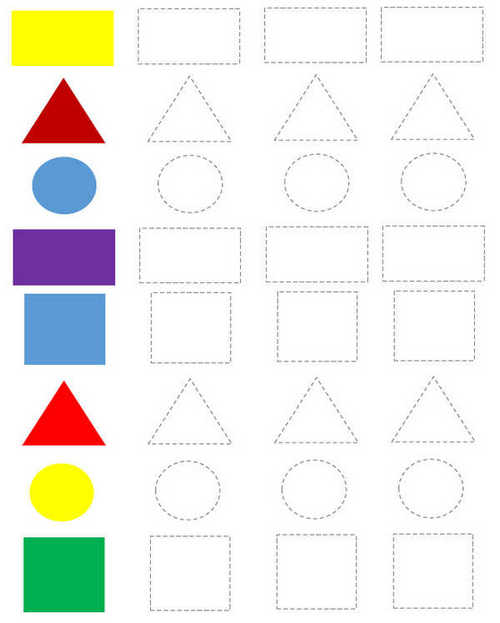 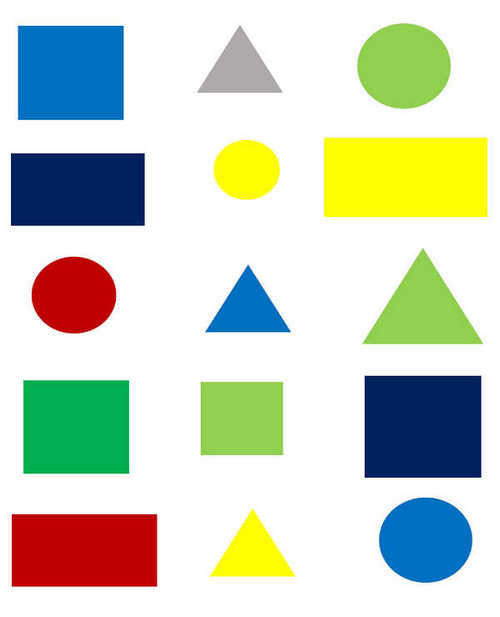 
Закрась все окружности красным цветом.



Закрась все треугольники синим цветом.
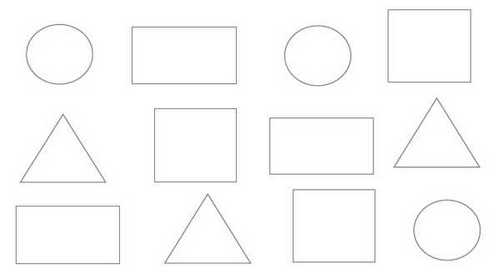 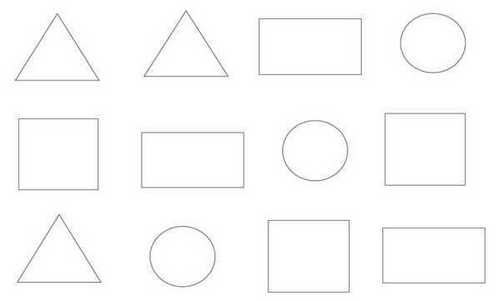 